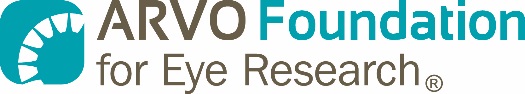 RESEARCH FELLOWSHIP SIGNATURES FORMThe undersigned agree that the applicant has the capacity to perform this research project including infrastructure and institutional support.PRINCIPAL INVESTIGATOR (Applicant)PRINCIPAL INVESTIGATOR (Applicant)Name (First, Middle, Last):      	Name (First, Middle, Last):      	Principal Investigator’s Assurance:  I agree to accept responsibility for the scientific conduct of this project and to provide the required scientific and fiscal reports, if grant is awarded.Principal Investigator’s Assurance:  I agree to accept responsibility for the scientific conduct of this project and to provide the required scientific and fiscal reports, if grant is awarded.Principal Investigator Signature: _______________________________________Date: ________________DEPARTMENT HEADDEPARTMENT HEADName (First, Middle, Last):      	Name (First, Middle, Last):      	Title:      Department:      Institution:      Email:       Phone:      Department Head Signature: __________________________________________Date: ________________ADMINISTRATIVE OFFICIALADMINISTRATIVE OFFICIALName (First, Middle, Last):      	Name (First, Middle, Last):      	Title:      Department:      Institution:      Email:       Phone:      Administrative Official Signature: ______________________________________Date: ________________